Powiatowe                                                                 Powiatowa Biblioteka  Pedagogiczna 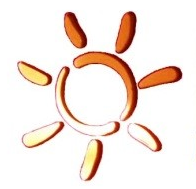 Centrum                                                                  ul. Limanowskiego 13, 11-200 BartoszyceRozwoju                                              e-mail: b.pedagogiczna.o2.pl   strona: www.poradniabartoszyce.euEdukacji                                                                                     tel. 539 404 545w Bartoszycach                                                      Oferta zajęć edukacyjnych na rok szkolny 2020/202   Zajęcia edukacyjne skierowane do  dzieci w wieku przedszkolnym ( realizacja propozycji  uzależniona od sytuacji epidemiologicznej)                      Zajęcia edukacyjne skierowane do dzieci i młodzieży  szkół podstawowych ( realizacja propozycji  uzależniona od sytuacji epidemiologicznej) Zajęcia edukacyjne skierowane do młodzieży  szkół ponadpodstawowych ( realizacja propozycji  uzależniona od sytuacji epidemiologicznej)                            Propozycja wystaw organizowanych   w  Powiatowej Bibliotece Pedagogicznej   w roku szkolnym  2020/ 2021Lp.TematCzasAdresatProwadzącyMiejsce zajęć  Priorytet    MEN1.                   Ulubione wiersze naszych dziadków i rodzicówCzytanie klasyki polskiej poezji dziecięcej wzbogacone prezentacjami  multimedialnymi oraz  ćwiczeniami w  aplikacji  Learning Apps. W sytuacji braku możliwości spotkania  w przedszkolu lub bibliotece  proponuję realizację zajęć w formie online na platformie        Google  MeetJulian Tuwim: „Lokomotywa”, „Rzepka”, „ Słoń Trąbalski ”Jan Brzechwa : „ Żuk”,   „ZOO”,   „Tańcowała igła z nitką”,	„Ręce i nogi”,   „Staś Pytalski”,   „Pomidor”,        „Na straganie”,  „Leń”,  „Kwoka”,  „Katar”, „Kaczka-Dziwaczka”, „Hipopotam”30 min3-4 latkiKnifka BarbaraPCRE bibliotekaprzedszkoleonline na   platformie     Google Meet Działania wychowawcze szkoły. Wychowanie do wartości, kształtowanie postaw i respektowanie norm społecznychWykorzystanie w procesach edukacyjnych narzędzi i zasobów cyfrowych oraz metod kształcenia na odległość. Bezpieczne i efektywne korzystanie z technologii cyfrowych.2.Opowieści  znad Łyny czyli baśnie i legendy Warmii i MazurOpowiadanie  baśni i legend  z naszego regionu  ilustrowane  prezentacjami multimedialnymi  i wzbogacone  ćwiczeniami w   aplikacji  Learning Apps.W sytuacji braku możliwości spotkania  w przedszkolu lub bibliotece    proponuję realizację zajęć w formie online na   na platformie   Google  Meet„Jezioro Dadaj” ,  „Jezioro Wielochowskie” ,  „Łyna”                          „Skamieniała dziewica” (Gustebalda),  „Jezioro Święte”30 min   4-6 latkiKnifka BarbaraPCRE bibliotekaprzedszkoleonline na   platformie     Google Meet MENDziałania wychowawcze szkoły. Wychowanie do wartości, kształtowanie postaw i respektowanie norm społecznychWykorzystanie w procesach edukacyjnych narzędzi i zasobów cyfrowych oraz metod kształcenia na odległość. Bezpieczne i efektywne korzystanie z technologii cyfrowych.3.               Dawno, dawno temu za siedmioma górami, za siedmioma  lasami…Opowieści na motywach  bajek i baśni   ilustrowane  prezentacjami multimedialnymi  i wzbogacone  ćwiczeniami w   aplikacji  Learning Apps.W sytuacji braku możliwości spotkania  w przedszkolu lub bibliotece  proponuję realizację zajęć w formie online na platformie Google Meet.Charles Perrault : „Kot w butach”,  „Kopciuszek”,  „Czerwony Kapturek”,  „Wróżki”Hans Christian Andersen :”Calineczka” ,  “Brzydkie Kaczątko”Janina Porazińska : ”Szewczyk Dratewka”Hanna Zdzitowiecka : “Naszyjnik z kropli rosy” (opowieść o pannie ”Chcę –to –mieć”)30 min4-6 latkiKnifka BarbaraPCRE bibliotekaprzedszkoleonline na   platformie     Google MeetMENDziałania wychowawcze szkoły. Wychowanie do wartości, kształtowanie postaw i respektowanie norm społecznychWykorzystanie w procesach edukacyjnych narzędzi i zasobów cyfrowych oraz metod kształcenia na odległość. Bezpieczne i efektywne korzystanie z technologii cyfrowych.4.Opowieści w teatrzyku Kamishibaina motywach baśni Wilhelma i Jacoba Grimmów oraz Hansa Christiana Andersena.„Pani Zamieć”,  ” O rybaku i złotej rybce” ,  ”Słowik”, „Brat i siostra”,  Królowa Pszczół”,  „O wilku i siedmiu koźlątkach” Kamishibai (jap. kami – papier, shibai – sztuka) to inaczej „papierowy teatr”, nazywany również „teatrem obrazkowym”. Bajki opowiadane w naszym teatrzyku są zilustrowane jedenastoma kolorowymi kartami (w formacie A 3) prezentującymi bohaterów i wydarzenia. Dodatkowo wszystkie historie mają interesującą scenografię i ciekawe efekty dźwiękowe.30 min 5 -6 latkiKnifka BarbaraPCRE-bibliotekaMENDziałania wychowawcze szkoły. Wychowanie do wartości, kształtowanie postaw i respektowanie norm społecznych.5.Podróże po Polsce czyli ciekawe opowieści o miastach i  województwachCykl zajęć prezentujący województwa,  ich stolice oraz ciekawostki turystyczne  i legendy.W sytuacji braku możliwości spotkania  w przedszkolu lub bibliotece  proponuję realizację zajęć w formie online na platformie Google Meet. 1. Małopolskie   :  Kraków i okolice , “Piosenka o Wawelskim Smoku” i legenda ”Wiano świętej Kingi” 2. Wielkopolskie: Gniezno, Poznań i okolice. Legendy „O Lechu ,Czechu i Rusie”lub “Poznańskie koziołki” 3. Mazowsze:     Warszawa i okolice. Legendy   „ Wars i Sawa” lub “ Bazyliszek”4. Kujawsko-Pomorskie:  Toruń i okolice: Legenda o Piaście i złym księciu Popielu lub Toruńskich piernikach”5. Pomorskie:           Gdański i  okolice . Legenda  „ Jurata królowa Bałtyku”6. Warmińsko-Mazurskie:      Olsztyn i okolice . Legenda ” O świętym Jakubie patronie Olsztyna”      30 minNa zajęcia  wybieramy jeden temat z sześciu zaproponowanych 5 -6 latkiKnifka BarbaraPCRE bibliotekaprzedszkoleonline na   platformie     Google Meet MENDziałania wychowawcze szkoły. Wychowanie do wartości, kształtowanie postaw i respektowanie norm społecznych.Wykorzystanie w procesach edukacyjnych narzędzi i zasobów cyfrowych oraz metod kształcenia na odległość. Bezpieczne i efektywne korzystanie z technologii cyfrowych. Lp.TematCzasAdresatProwadzącyMiejscezajęćPriorytetMEN /KO1.                                                                 Opowieści w teatrzyku Kamishibaina motywach baśni Wilhelma i Jacoba Grimmów ,Hansa Christiana Andersena.„Pani Zamieć”,  ” O rybaku i złotej rybce” ,  ”Słowik”, „Brat i siostra”,  Królowa Pszczół”,  „O wilku i siedmiu koźlątkach” oraz Grzegorza Kasdepke "Mity dla dzieci' - Złoto i uszy króla Midasa,  Syzyf, nie plotkujKamishibai (jap. kami – papier, shibai – sztuka) to inaczej „papierowy teatr”, nazywany również „teatrem obrazkowym” . Bajki opowiadane w naszym teatrzyku są zilustrowane jedenastoma kolorowymi kartami (w formacie A 3) prezentującymi bohaterów i wydarzenia. Dodatkowo wszystkie historie mają interesującą scenografię i ciekawe efekty dźwiękowe.45 min45 minKlasy 0-IIIgrupy wychowawczeKlasy IV-Vgrupy wychowawczeKnifka BarbaraPCRE-bibliotekaMENDziałania wychowawcze szkoły. Wychowanie do wartości, kształtowanie postaw i respektowanie norm społecznych2.Opowieści  znad Łyny czyli baśnie i legendy Warmii i MazurOpowiadanie  baśni i legend  z naszego regionu  ilustrowane  prezentacjami multimedialnymi  i wzbogacone  ćwiczeniami w   aplikacji  Learning Apps. W sytuacji braku możliwości spotkania  w przedszkolu lub bibliotece    proponuję realizację zajęć w formie online na platformie Google Meet. „Jezioro Dadaj” ,  „Jezioro Wielochowskie” ,  „Łyna”       „Skamieniała dziewica” (Gustebalda),  „Jezioro Święte45 minKlasy 0-IIIgrupy wychowawczeKnifka BarbaraPCRE bibliotekaprzedszkoleonline na  platformie Google MeetDziałania wychowawcze szkoły. Wychowanie do wartości, kształtowanie postaw i respektowanie norm społecznych.3.    Podróże po Polsce czyli ciekawe opowieści o miastach i  województwach    Cykl zajęć prezentujący województwa,  ich stolice oraz ciekawostki turystyczne i legendy.  W sytuacji braku możliwości spotkania  w przedszkolu lub bibliotece  proponuję realizację zajęć w formie online na platformie Google Meet.  Na jedno spotkanie  wybieramy jeden temat z zaproponowanych poniżej  1. Małopolskie   :   Kraków i okolice , “Piosenka o Wawelskim Smoku” i legenda  ”Wiano  świętej Kingi” 2. Wielkopolskie: Gniezno, Poznań i okolice. Legendy „O Lechu ,Czechu i Rusie” lub “Poznańskie koziołki” 3. Mazowsze:     Warszawa i okolice. Legendy   „ Wars i Sawa” lub “ Bazyliszek”4. Kujawsko-Pomorskie:  Toruń i okolice: Legenda o Piaście i złym księciu Popielu lub Toruńskich piernikach”5. Pomorskie:   Gdański i  okolice . Legenda  „ Jurata królowa Bałtyku”6. Warmińsko-Mazurskie:      Olsztyn i okolice . Legenda ” O świętym Jakubie patronie Olsztyna”45 minKlasy 0-IIIgrupy wychowawczeKnifka BarbaraPCRE bibliotekaprzedszkoleonline na  platformie Google MeetMENDziałania wychowawcze szkoły. Wychowanie do wartości, kształtowanie postaw i respektowanie norm społecznych.Wykorzystanie w procesach edukacyjnych narzędzi i zasobów cyfrowych oraz metod kształcenia na odległość. Bezpieczne i efektywne korzystanie z technologii cyfrowych.4.                       Opowieści o tym jak powinniśmy dbać o przyrodę i zwierzęta                        na podstawie  opowiadań   Janiny Porazińskiej : ”Szewczyk Dratewka”i Barbary Gawryluk : „Dżok – legenda o psiej wierności”Ilustrowane  prezentacjami multimedialnymi  i wzbogacone  ćwiczeniami w   aplikacji  Learning Apps. W sytuacji braku możliwości spotkania  w przedszkolu lub bibliotece    proponuję realizację zajęć w formie online na platformie Google Meet.45 minKlasy 0-IIIgrupy wychowawczeKnifka BarbaraPCRE bibliotekaprzedszkoleonline na  platformie Google MeeDziałania wychowawcze szkoły. Wychowanie do wartości, kształtowanie postaw i respektowanie norm społecznych.5.                           Zabawy z kodowaniem i programowaniem dla najmłodszych              Zabawy i ćwiczenia uczące kodowania z wykorzystaniem kilku aplikacji sieciowych                         - szyfry                                                - malowanki 3D                         - dyktanda graficzne                           - Run Marco                           - mucha na macie                               - MekeyMakey                         - kolorowe kubki45 min45 min45 minKl. I – IIIKl. IV - Vgrupy wychowawczeBarbara KnifkaPCRE-bibliotekaMENZapewnienie wysokiej jakości kształcenia  oraz wsparcia psychologiczno- pedagogicznego wszystkim uczniom  z uwzględnieniem zróżnicowania ich potrzeb rozwojowych i edukacyjnych.6.                              Kto ty jesteś? Polak mały - nasze symbole narodoweUczniowie poznają polskie symbole narodowe, potrafią  je szanować(oglądanie  animowanego filmiku, układanie puzzli elektronicznych, )45 min60 minKl. 0-IKl. II-IIIGrupy wychowawczeAgnieszka MałyszewPCREbibliotekaMENDziałania wychowawcze szkoły. Wychowanie do wartości, kształtowanie postaw i respektowanie norm społecznych.7.Zostań bibliotecznym omnibusemPrezentacja :  drogi  książki od pisarza do biblioteki-  zawodów związanych z książką- pokaz zbiorów bibliotecznych- czytanie fragmentów książek-  uczniowie  wykonują  zadania związane z czytelnictwem- nauka posługiwania się katalogiem bibliotecznym45 min Kl. I-VIII Grupy wychowawcze Zadania dostosowane będą do możliwości uczniówUczniowie klasVII -VIIIAgnieszka MałyszewPCREbibliotekaMENZapewnienie wysokiej jakości kształcenia  oraz wsparcia psychologiczno- pedagogicznego wszystkim uczniom  z uwzględnieniem zróżnicowania ich potrzeb rozwojowych i edukacyjnych. 8Czy znasz polskie symbole narodowe?Zapoznanie z historią godła, flagi, hymnu – prezentacjaĆwiczenia utrwalające znajomość „Mazurka Dąbrowskiego”.Budzenie szacunku dla polskich symboli  i poczucia tożsamości narodowej.Quiz sprawdzający zdobytą wiedzę60 minKl. IV-VIII Grupy wychowawczeAgnieszka MałyszewPCREbibliotekaMENDziałania wychowawcze szkoły. Wychowanie do wartości, kształtowanie postaw i respektowanie norm społecznych9.Jak spędzać wolny czas ? Czy warto mieć hobby?Zajęcia profilaktyczneUczeń wie jak pożytecznie spędzić wolny czas, podaje przykłady dobrych i złych zainteresowańZachęcanie do rozwijania form aktywnego i  bezpiecznego wypoczynku.45 minKl. I-VIIIAgnieszka MałyszewPCREbibliotekaMENDziałania wychowawcze szkoły. Wychowanie do wartości, kształtowanie postaw i respektowanie norm społecznych10.Czego uczył nas papież Jan Paweł II ?(w 2020 roku przypada 100 rocznica jego urodzin)Zajęcia prowadzone z wykorzystaniem filmu                                            biograficznego  o Karolu Wojtyle - Janie Pawle II45minKl. I-VIIIGrupy wychowawczeAgnieszka MałyszewPCREbibliotekaMENDziałania wychowawcze szkoły. Wychowanie do wartości, kształtowanie postaw i respektowanie norm społecznych11.    Patriotyzm  dawniej i dziś Przypomnienie wydarzeń związanych  z wybuchem II wojny  światowej  w Polsce. Udział żołnierzy, harcerzy Szarych Szeregów w walce  z okupantem. Wykorzystanie filmików, prezentacji.                        Dyskusja na temat wojennego i współczesnego patriotyzmu                     	                                                                                        Quiz45 min+ 20 minKl. VI-VIIIGrupy wychowawczeAgnieszka MałyszewPCREbibliotekaMEN Działania wychowawcze szkoły. Wychowanie do wartości, kształtowanie postaw i respektowanie norm społecznych12.                               Wyluzuj człowieku – zajęcia relaksacyjne- ćwiczenia oddechowe, trening autogenny, wizualizacja 45 minKl. IV –VIIIoraz grupy wychowawczeKnifka BarbaraPCRE biblioteka lub szkoła jeśli dysponuje odpowiednią saląMENZapewnienie wysokiej jakości kształcenia  oraz wsparcia psychologiczno- pedagogicznego wszystkim uczniom  z uwzględnieniem zróżnicowania ich potrzeb rozwojowych i edukacyjnych. 13.Poznajemy lepiej siebie i innych- zabawy i ćwiczenia budujące poczucie własnej wartości45 minKl. V –VIIIoraz grupy wychowawczeKnifka BarbaraPCRE biblioteka lub szkołaMENZapewnienie wysokiej jakości kształcenia  oraz wsparcia psychologiczno- pedagogicznego wszystkim uczniom  z uwzględnieniem zróżnicowania ich potrzeb rozwojowych i edukacyjnych. Lp.TematCzasAdresatProwadzącyMiejscezajęćPriorytetMEN /KO1.Wyluzuj człowieku – zajęcia relaksacyjne- ćwiczenia oddechowe, trening autogenny wizualizacja45 minUczniowie szkół ponadpodstawowychKnifka BarbaraPCRE-bibliotekalub szkołajeśli dysponuje odpowiednią saląMENZapewnienie wysokiej jakości kształcenia  oraz wsparcia psychologiczno- pedagogicznego wszystkim uczniom  z uwzględnieniem zróżnicowania ich potrzeb rozwojowych i edukacyjnych. 2.Poznajemy lepiej siebie i innych- zabawy i ćwiczenia budujące poczucie własnej wartości45 minUczniowie szkół ponadpodstawowychKnifka BarbaraPCRE-bibliotekalub szkołaMENZapewnienie wysokiej jakości kształcenia  oraz wsparcia psychologiczno- pedagogicznego wszystkim uczniom  z uwzględnieniem zróżnicowania ich potrzeb rozwojowych i edukacyjnych. 3.Czy stres pomaga czy może przeszkadza w nauce ?                - podstawowe informacje na temat zjawiska  stresu  oraz                    metod przezwyciężenia jego negatywnych skutków                -  budowa wspólnej prezentacji na temat najlepszych                         sposobów  na odprężenie i relaks 45 minUczniowie szkół ponadpodstawowychKnifka BarbaraPCRE-bibliotekaszkołaonline na  platformie Google Meet MENWykorzystanie w procesach edukacyjnych narzędzi i zasobów cyfrowych oraz metod kształcenia na odległość. Bezpieczne i efektywne korzystanie z technologii cyfrowych.   4.Pasje - to ma sensPropozycja lekcji wychowawczej.Uczeń potrafi  określić swoje zainteresowania,  pasje życiowe, wie jak je rozwijać  wykorzystać   w planowaniu własnej  ścieżki rozwojuPasja - sposób na pracę w przyszłości.   Poznanie pasji ciekawych ludzi45 minUczniowie szkół ponadpodstawowychGrupy wychowawczeAgnieszka MałyszewPCRE -biblioteka MENWykorzystanie w procesach edukacyjnych narzędzi i zasobów cyfrowych oraz metod kształcenia  Działania wychowawcze szkoły. Wychowanie do wartości, kształtowanie postaw i respektowanie norm społecznych    5.Biblioteka pedagogiczna źródłem wiedzy  dla uczniówW pierwszej części zajęć uczniowie poznają różne zbiory biblioteczne   i sposoby ich wyszukiwania w elektronicznym katalogu.W drugiej, w edukacyjnej grze bibliotecznej, mają okazję wykorzystać zdobytą wiedzę.45 minUczniowie szkółPonadpodstawowychGrupy wychowawczeAgnieszka MałyszewPCRE -bibliotekaMENZapewnienie wysokiej jakości kształcenia  oraz wsparcia psychologiczno- pedagogicznego wszystkim uczniom  z uwzględnieniem zróżnicowania ich potrzeb rozwojowych i edukacyjnych. Wykorzystanie w procesach edukacyjnych narzędzi i zasobów cyfrowych    6.Patriotyzm dawniej i dziśPrzypomnienie wydarzeń związanych  z wybuchem II wojny  światowej  w Polsce.Udział żołnierzy, harcerzy Szarych Szeregów i w walce   z okupantem. Wykorzystanie filmików, prezentacji. Dyskusja na temat patriotyzmu w czasach wojny i pokojuQuiz45 minUczniowie szkółPonadpodstawowychGrupy wychowawczeAgnieszka MałyszewPCRE -bibliotekaMENDziałania wychowawcze szkoły. Wychowanie do wartości, kształtowanie postaw  i respektowanie norm społecznych7.Święty Jan Paweł II uczył nas…  miłości, pokoju i nadziei(sejm ogłosił rok 2020 Rokiem Świętego Jana Pawła IIw 100 rocznicę jego urodzin)Zajęcia prowadzone z wykorzystaniem filmu  biograficzny i  relacji z pielgrzymek Jana Pawła II do Polski45 minUczniowie szkół ponadpodstawowychGrupy wychowawczeAgnieszka MałyszewHolPCREMENDziałania wychowawcze szkoły. Wychowanie do wartości, kształtowanie postaw                         i respektowanie norm społecznychLp.TematCzas       AdresatOsoba odpowiedzialna    MiejscePriorytetMEN1. 2020 Rokiem Świętego Jana Pawła IIŚwięty Jan Paweł IIuczył nas miłości, pokoju i nadzieiZ okazji 100 rocznicy urodzin Karola Wojtyły, sejm ogłosił rok 2020 Rokiem Świętego Jana Pawła IIOd września 2020Wszyscy zainteresowaniAgnieszka MałyszewHol PCREMENDziałania wychowawcze szkoły. Wychowanie do wartości, kształtowanie postaw                                          i respektowanie norm społecznych2.Przemiany Bartoszyc uchwycone na fotografiach Waleriana KiezikaWystawa wirtualna - na stronie internetowej i Facebooku PCRE w BartoszycachOd października                     2020 rWszyscy zainteresowaniAgnieszka MałyszewHol PCREMENDziałania wychowawcze szkoły. Wychowanie do wartości, kształtowanie postaw                                          i respektowanie norm społecznych